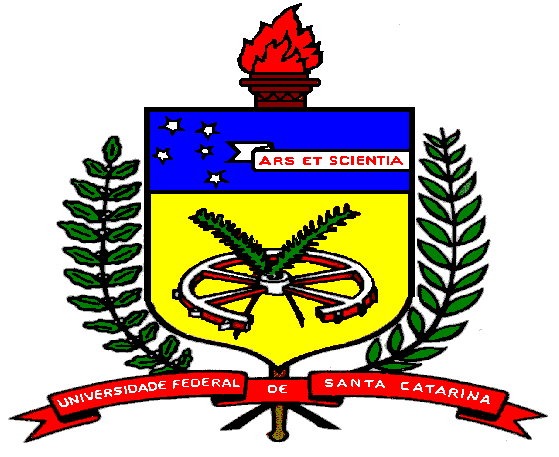 UNIVERSIDADE FEDERAL DE SANTA CATARINASecretaria de Relações InternacionaisPrograma Idiomas sem FronteirasFormulário de Inscrição para Processo Seletivo para Bolsistas para o Francês sem Fronteiras. Edital 04 – 2018Nome: ____________________________________________________Data de nascimento: _________________________________________CPF: _______________________________________________________Carteira de Identidade: _________________ Órgão Expeditor: _____ UF: _______Logradouro: _______________________________________ no: __________Complemento: _____________ Bairro: _______________________Município: ________________ UF: ____________ CEP: ______________Telefone: ______________________E-mail: _____________________________Escolaridade: ___________________ Curso: ______________________Em. _____/______/________Assinatura do Candidato: __________________________________________